Mata Kuliah 		: Pengambilan Keputusan Manajerial 					Semester : 	 Sks : 3KOMPETENSI	 	: Mampu merespon sebuah masalah dalam keputusan, dalam berbagai situasi yang dihadapiDaftar Pustaka :Rachmadi Agus Triono, Pengambilan Keputusan Manajerial, Salemba Empat, 2012Taylor WB III, Introduction to Management Science, New Jersey Prentice Hall,  2007Heizer Jay, B. Rander,  Manajemen Operasi, Salemba Empat, Jakarta, 2010Thomas L Saaty, Pengambilan Keputusan bagi Para Pemimpin : Proses Hirarki Analitik untuk Pengambilan Keputusan dalam Situasi yang Kompleks, PT.  Pusaka Binawan, 1993Siswanto,(2005), Riset Operasi, Erlanggan, JakartaM. Syamsul Ma’arif, (2003), Manajemen Operasi, Grasindo, JakartaSofyan Assauri, (2001), Manajemen Operasi, BPFE, JakartaMartinich, (2003), Operation Management, Prentice Hall, New York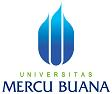 RANCANGAN PEMBELAJARANPROGRAM STUDI S1 MANAJEMENFAKULTAS EKONOMI QNo. Dokumen061.423.4.35.02Tgl. Efektif01 September 2009TATAP MUKA KEKEMAMPUAN AKHIR YANG DIHARAPKANBAHAN KAJIANBENTUK PEMBELAJARANKRITERIA PENILAIANReferensi1Mampu memahami kontrak perkuliahan dan berdiskusi tentang ruang lingkup/gambaran umum mata kuliah Pengambilan Keputusan Manajerial dan situasi-situasi pada saat pengambilan keputusan serta keterkaitannya dengan mata kuliah lain Penjelasan kontrak dan system perkuliahanGambaran umum Mata kuliah Pengambilan Keputusan ManajerialSituasi Pengambilan KeputusanKeterkaitan mata kuliah ini dengan mata kuliah lainContextual Instruction, discovery learningMemahami kontrak dan system  perkuliahan dan aktif berdiskusi Rachmadi : 12Mampu mengidentifikasikan masalah dan memahami model-model pengambilan keputusanMasalah & KeputusanModel-Model Pengambilan KeputusanSmall Group discussion Memahami materi, aktif berdiskusi, kelengkapan dan kebenaran penjelasan pada saat diskusiRachmadi : 23Mampu mengambil keputusan dalam siatuasi pasti & tidak pasti menggunakan pohon keputusanPengambilan Keputusan Lawan Alam : Keputusan dalam situasi pasti & tidak pastiPohon keputusan (EMV/EVPI)Contextual InstructionKetajaman & kecepatan penyelesaian kasusRachmadi : 3Heizer: Modul A4Mampu mengambil keputusan dalam situasi risikoPengambilan Keputusan Lawan Alam : Keputusan dalam situasi risiko (nilai harapan informasi)Problem Based learning & Small group discussionKetepatan identifikasi, kemampuan menjelaskan, dan tingkat komunikasiRachmadi : 35Mampu mengaplikasikan prinsip-prinsip keputusan dalam menghadapi lawan yang berhadapanPengambilan Keputusan dengan Lawan BerhadapanProblem Based learning & Small group discussionKetepatan identifikasi, kemampuan menjelaskan, dan tingkat komunikasiFien : 5 & 6Heizer 2 :6Mampu menerjemahkan kendala-kendala dalam perusahaan untuk mencapai tujuan perusahaan ke dalam persamaan linear dan membuat solusinyaPemrograman linear : metode grafik & simpleksCollaborative Learning & Small group discussionPengambilan keputusan, Leadership, Manajemen Waktu, KerjasamaHeizer : Modul A7Mampu menghitung sensitivitas perubahan data biaya dan harga yang berdampak pada keputusan manajerialPemrograman linear : dualitas & sensitivitasDiscovery learning & Small group discussionResponsif, berfikir sistematis, ketepatan identifikasi, kritisHeizer : Modul A8UTSUTSUTSUTS9Mampu menentukan cara pengambilan keputusan dengan berbagai tujuan dan membuat keputusan walaupun berada dalam timPengambilan keputusan dengan tujuan jamak dan dalam kelompokContextual Instruction, SimulationKetajaman pengklasifikasian cara dalam pengambilan keputusanRachmadi : 510Mampu membuat keputusan pada multidimensi dengan AHPPengambilan Keputusan KompleksAnalitical Hierarchy Process (AHP)Contextual Instruction, Ketajaman penyelesaian kasus AHPRachmadi : 6Taylor : 4Saaty : 2,711Mampu memahami tentang pengambilan keputusan intuitifPengambilan Keputusan IntuitifContextual Instruction, Problem based learning, case study, Small group discussionKetajaman pembuatan keputusan intuitifRachmadi : 812Mampu menentukan jumlah pelayanan dengan tujuan menciptakan  kepuasan konsumenPengambilan keputusan pelayanan : Metode Antrian Model Jalur Tunggal & Jalur BergandaContextual Instruction, case studyKetajaman penyelesaian kasusHeizer : Modul DTaylor : 1213Mampu menentukan jumlah pelayanan dengan tujuan menciptakan  kepuasan konsumenPengambilan keputusan pelayanan : Metode Antrian Model Waktu Pelayanan Konstan & Populasi TerbatasContextual Instruction, case studyKetajaman penyelesaian kasusHeizer Modul DTaylor : 1214Mampu membuat keputusan frekwesi learning curve yang menciptakan efisiensi proses operasiLearning Curve pada Bidang Manufacture & Jasa : Pendekatan Aritmatika & LogaritmaContextual Instruction, case studyKetajaman penyelesaian kasusHeizer : Modul E15Mampu membuat keputusan frekwesi learning curve yang menciptakan efisiensi proses operasiLearning Curve pada Bidang Manufacture & Jasa : Pendekatan Koefisien Kurva Belajar & ImplikasinyaContextual Instruction, case studyKetajaman penyelesaian kasusHeizer : Modul E16UASUASUASUASDekanDr. Wiwik Utami M.S., AkKetua Program StudiManajemen S1Arief Bowo Prayoga SE., MMKoordiantor Mata KuliahHesti Maheswari, SE., M.Si